Lab 1. Exercise 1 - Lab SafetyOverview During this lab, you will become familiar with the laboratory safety rules as well as the location of safety equipment in the room.  Following good laboratory practices is a fundamental component of any investigation as it ensures everyone’s safety as well as the ability to perform experiments and collect data using the principles of proper scientific research.Learning objectives Be aware of the rules and regulations in the biology lab.Be able to complete laboratory experiments in an orderly and safe manner.Be aware of the location and proper use of laboratory safety equipment.Materials and equipment Eyewash station.Safety showerFire extinguisherFire blanketFirst-aid kit.Broken glass container, sharps, and biohazardous waste containersProcedures for learning good laboratory practicesDuring this laboratory, your instructor will go over the standard safety regulations for working in the labs at LaGuardia Community College.  After listening to your instructor’s presentation, proceed to complete the interactive lab safety training (https://www.ncbionetwork.org/iet/labsafety/).After completing the training, you must upload an image showing your “Completion Certificate” in the space provided below. First and last name:Follow your instructor's directions in renaming and submitting your lab.Copyright and attributionThis work is licensed under a Creative Commons Attribution 4 International. It was previously published as “Water in your neighbourhood: a model for implementing a semester-long course-based undergraduate research project in introductory biology,” in Education Inquiry, (2020) DOI:10.1080/20004508.2020.1716542 as an Open Access article with the Creative Commons Attribution-NonCommercial License. All figures have been modified.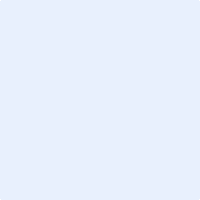 